“GUÍA DE TREKKING ANGM”Estándar NCh2985-Of2006CURRÍCULUM PARA POSTULACIÓN A FORMACIÓNNombre Completo:                                                                                    RUT:                         Fecha de nacimiento:                                                                        Dirección:                                         Teléfono:                                                                             Correo electrónico:Esta lista tiene por objetivo asegurar la experiencia efectiva de los candidatos en progresión por terrenos agrestes. Esta lista será verificada antes de las pruebas del examen de admisión.Esta lista debe contener actividades realizadas en montaña de forma particular o deportiva. Cualquier otra actividad laboral relacionada con la postulación puede ser adjuntada con el curriculum completo del postulante.El postulante deberá demostrar experiencia superior a 3 años a través del listado de actividades que presenta.CURRÍCULUM PARA POSTULACIÓN A FORMACIÓNDebe estar completado al 80%Otras experiencias: Después de todo lo anterior y como agregado, se pueden describir en el CV las actividades realizadas fuera del contexto requerido. Por ejemplo: montañismo en otras regiones o países, trabajos de investigación, exploración, como así también actividades más técnicas de escalada alpina, en roca, hielo, esquí, etc. siempre que tengan relación con los contenidos y objetivos de los cursos. El CV se debe enviar como archivo adjunto.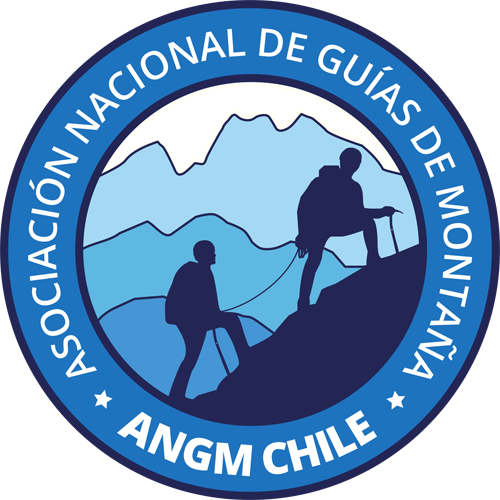 ASOCIACIÓN NACIONAL DE GUIAS DE MONTAÑADIRECCIÓN TÉCNICA ANGMSalidas realizadas en diferentes regiones. Detallar las salidas desarrolladas personalmente indicando días, mes, año, compañeros. 1 salidas de trekking de al menos 20 km y 1.000 metros de desnivel acumulado1 salidas de trekking de al menos 20 km y 1.000 metros de desnivel acumulado1) 1) 5 salidas de trekking de varios días de recorrido5 salidas de trekking de varios días de recorrido2) 2) 3) 3) 4) 4) 5) 5) 6) 6) 9 salidas de trekking9 salidas de trekking7) 7) 8) 8) 9) 9) 10) 10) 11) 11) 12) 12) 13) 13) 14) 14) 15) 15) Salidas realizadas en diferentes regiones. Detallar las salidas desarrolladas personalmente indicando días, mes, año, compañeros. 5 actividades de trekking en condiciones invernales, puede ser con esquí de travesía o raquetas.5 actividades de trekking en condiciones invernales, puede ser con esquí de travesía o raquetas.16) 16) 17) 17) 18) 18) 19) 19) 20) 20) Especificar estudios, cursos o talleres con relación al turismo, guidado, trekking, montaña, primeros auxilios realizados dentro de los últimos 10 años. Por ejemplo: cursos de escalada, esquí, rescate, primeros auxilios, etc.Formación Técnico / Universitaria en TurismoFormación Técnico / Universitaria en TurismoFormaciones o cursos en actividades de ambientes de montañaFormaciones o cursos en actividades de ambientes de montañaCursos de primeros auxiliosCursos de primeros auxilios